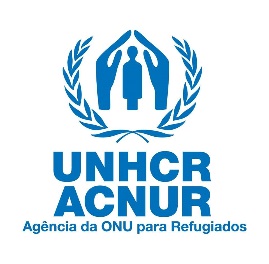 ACNUR BRASILAnexo ALista completa de documentação para critérios de elegibilidadeA. Qualificação como uma organização liderada por pessoas de interesseA organização foi fundada por >50% de pessoas de interesse (refugiados, solicitantes de asilo, deslocados internos, repatriados, apátridas)?A organização tem mais de 50% de pessoas de interesse (refugiados, solicitantes de asilo, deslocados internos, repatriados, apátridas) em cargos de liderança e de tomada de decisão?A organização tem evidências documentadas de ter realizado principalmente serviços de advocacia, proteção ou assistência para as comunidades?- Fornecer documentação para verificar. Por exemplo, composição dos membros do conselho (Ata de Diretoria ), documentação pessoal da equipe, relatórios e provas físicas como fotografias.B. Referências e Eficácia OperacionalA organização é conhecida e/ou já trabalhou com o ACNUR antes?A organização é conhecida e/ou já trabalhou com uma organização parceira antes?A organização possui evidências documentadas de beneficiários de suas operações/projetos?- Fornecer documentação para verificar. Por exemplo, relatórios e/ou Carta de Competência (documento fornecido pelo parceiro e assinado, informando que sua organização trabalhou anteriormente com esse parceiro).C. Sustentabilidade Organizacional e Estrutura de GovernançaHá quanto tempo a organização existe?A organização tem evidências documentadas de um corpo administrativo interno?A organização tem evidências de diversidade e inclusão no planejamento, tomada de decisão e implementação?-Fornecer documentação para verificar. Por exemplo, Cadastro em banco de dados nacional como CNPJ, composição dos membros da diretoria (Ata de Diretoria ), objetivo da organização ( Estatuto ) e relatórios.D. Status legalA organização está legalmente registrada no país onde opera?Se não, a organização possui outro tipo de reconhecimento de acordo com a legislação nacional?Se não, a organização está registrada em outro país?Se não, um indivíduo na administração da organização tem status legal no país onde a organização está operando?- Fornecer documentação para verificar. Por exemplo, cadastro em banco de dados nacional como CNPJ, composição de membros da diretoria (Ata de Diretoria ), documentação pessoal de funcionários.E. Gestão FinanceiraA organização tem uma conta bancária em seu nome legalmente registrado?Se não, um membro chave da organização tem uma conta bancária em seu nome?Se não, um membro-chave da organização tem acesso ao dinheiro móvel?- Fornecer documentação para verificar. Por exemplo, informações de conta bancária e comprovante de conta existente.F. Outras SalvaguardasA organização está disposta a se comprometer com o Código de Conduta e exigir que todos os funcionários o assinem?A organização realizou treinamento obrigatório (online ou presencial) para todo o pessoal sobre fraude, corrupção e conflito de interesses?A organização realizou treinamento obrigatório (online ou presencial) para todo o pessoal sobre prevenção e resposta à SEA (abuso e exploração sexual)?A organização possui um mecanismo de denúncia para que funcionários, beneficiários e comunidades denunciem má conduta, incluindo alegações de SEA (abuso e exploração sexual)?Existem salvaguardas contra conflitos de interesse e discriminação no planejamento, tomada de decisão e implementação do projeto para garantir a igualdade de acesso?-Não obrigatório, o ACNUR pode apoiar a organização para estabelecer tais procedimentos. Se sim, forneça documentação, por exemplo, código de conduta, certificações de treinamentos, relatórios implementados.